Robbins School Activity Schedule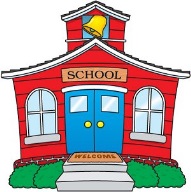 November 2023Wed 1		Minimum Day Dismissal at 1:00 p.m. Lunch will be servedFri 3		6th – 8th grade go to Sutter High School to see a play.Wed 8		Minimum Day Dismissal at 1:00 p.m. Lunch will be servedThurs 9		DrumPerks Assembly - 3 sessions Kindergarten – 2nd grade 9:00 a.m. – 10:00 a.m.3rd – 5th grade 10:00 a.m. – 11:00 a.m.6th – 8th grade 11:00 a.m. – 12:00 p.m.Fri 10		No School/Veterans DaySat 11 		Robbins School’s Parents Club Pancake Breakfast in the M.P. Room 5:00 a.m. – 9:00 a.m.Wed 15		Minimum Day Dismissal at 1:00 p.m. Lunch will be servedFri 17 		First Trimester Report Cards go homeMon 20 – Fri 24		Fall Break/No SchoolWed 29		Minimum Day Dismissal at 1:00 p.m. Lunch will be servedThurs 30 	Flu Shots in the M.P. Room 9:00 a.m. – 11:00 a.m.Lista de Actividades de la Escuela Robbins Noviembre 2023Mier 1		Día mínimo salida a las 1:00 p.m. Se servirá loncheVie 3		6o – 8o grado van a la preparatoria Sutter para ver una obra de teatroMier 8		Día mínimo salida a las 1:00 p.m. Se servirá loncheJue 9		Asamblea de DrumPerks - 3 sesiones Kinder al 2o grado 9:00 a.m. – 10:00 a.m.3er al 5o grado 10:00 a.m. – 11:00 a.m.6o al 8o grado 11:00 a.m. – 12:00 p.m.Vie 10		Día de veteranos/ No hay clases Sab 11 		Desayuno de Panqueques patrocinado por el Club de Padres salón de multiusos de las 5:00 a.m. – 9:00 a.m.Mier 15		Día mínimo salida a las 1:00 p.m. Se servirá loncheVie 17 		Tarjetas de calificaciones del primer trimestre van a casaLun 20 – Vie 24		Descanso de otoño/No hay clasesMier 29		Día mínimo salida a las 1:00 p.m. Se servirá loncheJuev 30 		Vacunas en contra de la influenza en el salón de multiusos 9:00 a.m. – 11:00 a.m.